Конспект образовательной деятельности по аппликации во второй младшей группеКоллективная работа «Космос» Цель: Знакомить детей с российскими праздниками, с подвигом Ю. А. Гагарина. Обогатить представления детей о космосе , космонавтах, космическом оборудовании.Задачи:  1.учить детей составлять композицию определённого содержания из готовых фигур, формировать навыки коллективного творчества; воспитывать аккуратность в работе.2.Развивать мелкую моторику, устную речь, память, внимание, воображение;3.Воспитывать уважение к людям любой профессии, активность, самостоятельность;Предварительная работа:  1. Рассматривание иллюстраций, фотографий знаменитых космонавтов, планет солнечной системы;2. Беседа «Первый полёт в Космос», «Космонавты»;3. Просмотр презентации «12 апреля – День Космонавтики»;4. Раскрашивание картинок «Звёзды», «Ракеты», «Летающие тарелки»;Оборудование: заготовки деталей (плакат 3на 3 с изображением космоса, ракеты, летающие тарелки, космонавты «Белка и стрелка». Солнце, планеты (земля, луна, уран, марс), кометы, клей, салфетки на каждого ребёнка. Музыкальная колонка, аудиозаписи космос. Макет космического корабля. Космические медальки.Герои: Незнайка (1 воспитатель) и девочка Лула (2 воспитатель).Ход:1.Организационный моментДети стоят в кругу, выполняют движения по тексту:Мы руками хлоп, хлоп,Мы ногами топ, топ,Мы плечами чик, чик,Мы глазами миг, миг,Вправо, влево повернисьИ соседу улыбнись!2.Основная частьНезнайка: Ребята а вы знаете какой сегодня праздник? (ответы детей)Сегодня 12 апреля в России отмечают День Космонавтики, это день в 1961 году человек впервые побывал в космосе, облетев Земной шар вокруг своей орбиты, это был Юрий Алексеевич Гагарин на космическом корабле «Восток». Совершив, настоящий прорыв, во всем мире и осуществив мечту человечества.Ребята, мы с вами живем на планете Земля. Скажите, мне пожалуйста, в какое время суток мы можем увидеть солнце? (ответы детей). Правильно, днём солнце согревает и освещает нашу планету. Всё живое радуется солнечному свету и теплу. А в какое время суток мы с вами можем увидеть звезды и луну? (ответы детей). Правильно, вечером на небе мы можем увидеть луну и звезды. Люди всегда хотели побывать на луне, долететь до звёзд, увидеть Землю из космоса. Кто-нибудь знает, что такое космос? (ответы детей).Космос — это такое место, где живут луна, солнце и звезды. Космос находится очень высоко над небом.Ребята я сегодня лечу на луну в гости к моей подруге её зовут Лула. А вы хотите со мной отправится в путешествие? (ответ детей)Звучит музыка, дети и воспитатель летят на космическом корабле, их встречает девочка Лула.Незнайка: Вижу луну, идем на посадку.Выходит Лула.Лула: Здравствуй  Незнайка!Незнайка: Привет Лула. Я так давно мечтал прилететь к тебе в гости, но я сегодня не один со мной ребята, мои друзья.Лула: Здорово, здравствуйте ребята, а можно и я с вами буду дружить.(ответ детей). Тогда давайте играть.3.Музыкальная разминка «Косморядка»Незнайка: Здорово, какая веселая космическая зарядка, мы её и на земле будем делать, правда ребята? (ответ детей).4. «Космическая фотография»Ой ребята я же фотоаппарат забыл, как же теперь я теперь сделаю фотографии о том, что в космосе видел.Лула: Не переживай Незнайка, у меня есть космическая бумага и заготовки предметов и планет, которые можно увидеть в космосе.Мы с детьми поможем его сделать, а потом ты заберешь его на землю.Незнайка: Правда? Вот спасибо большое.Лула: Дети посмотрите, что это?  (ответ детей)Показывает землю, солнце, луну, ракету и т.д.Лула: Правильно, это ракета на ней летают космонавты, а это летающая тарелка.Я предлагаю вам сделать сегодня аппликацию на тему «Космос» и так мы поможем Незнайке.5. Показ и выполнение работыНезнайка: Ребята давайте вспомним, как правильно надо пользоваться клеем и кисточкой? Кисточку держим возле юбочкиКлея берем немногоНамазываем белую сторону нашей заготовкиПрижимаем на «космическую бумагу и приглаживаем салфеткойПосле работы кисточку убираем в стаканНезнайка: Молодцы, а сейчас нам надо размять наши пальчики, повторяйте за нами.6. Пальчиковая гимнастика: «Звезды»
«Много звезд на небе нашем, (руки вверх)Раз, два, три, четыре, пять (загибаем пальцы)Днем ведь прячутся они, (закрываем ладонями глаза)Ночью весело резвятся.» (двигаем пальцами обеих рук)Лула: Ну а теперь приступим к работе, вы готовы? (ответ детей)7.Выполнение работы детьмиВключаем космическую музыку. Проводиться аппликация, приклеиваем землю, солнце, ракету и другие заготовки.Лула: Ребята давайте покажем Незнайке, что у нас получилось.Незнайка: Спасибо ребята большое такая красивая фотография получилась, вы настоящие друзья.Лула: Незнайка, а я вам дарю на память космические медальки.Незнайка: Ребята давайте скажем Луле Спасибо за интересный день на луне.Ну, а нам пора возвращаться на землю.Звучит музыка дети и Незнайка летят обратно.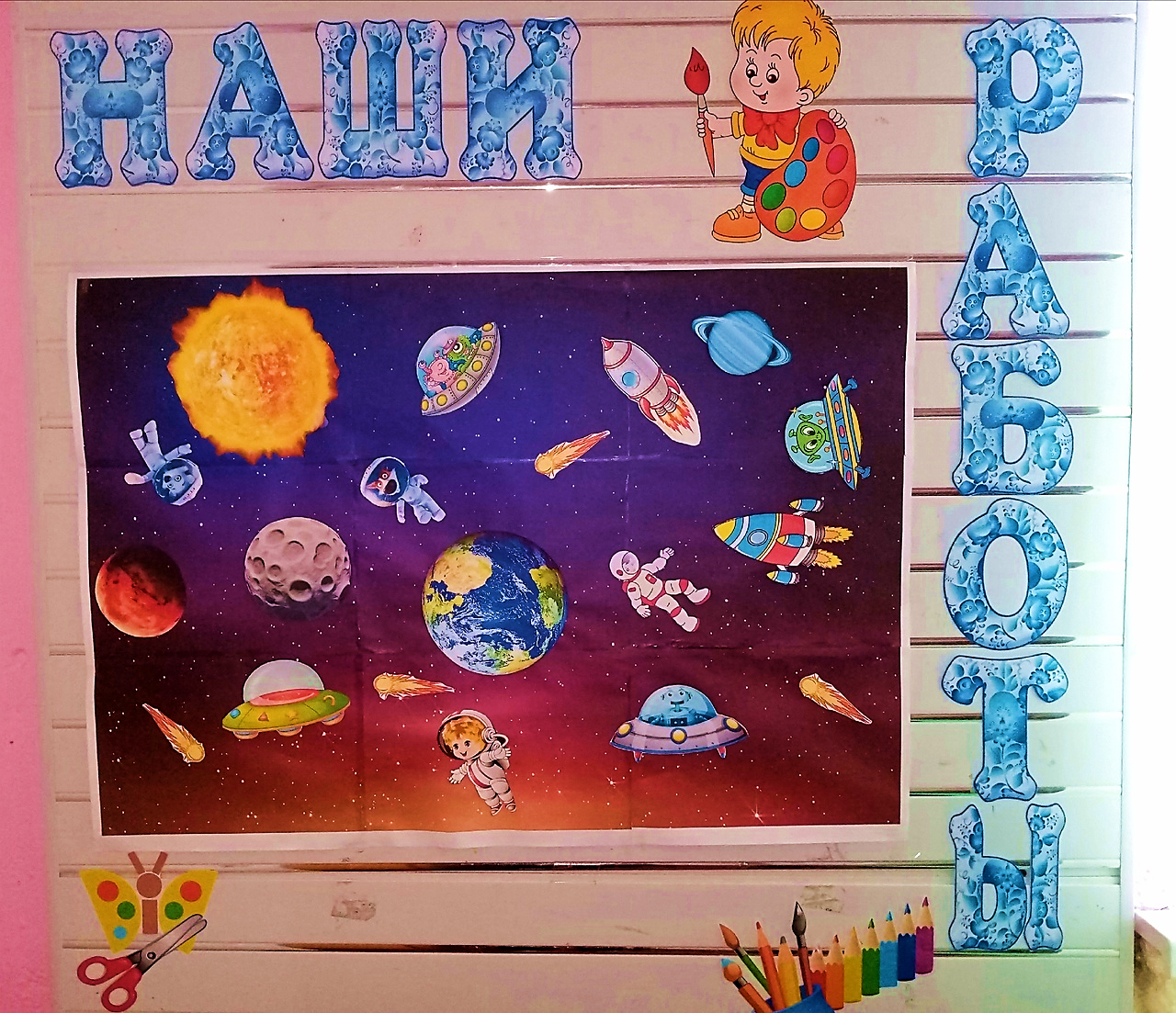 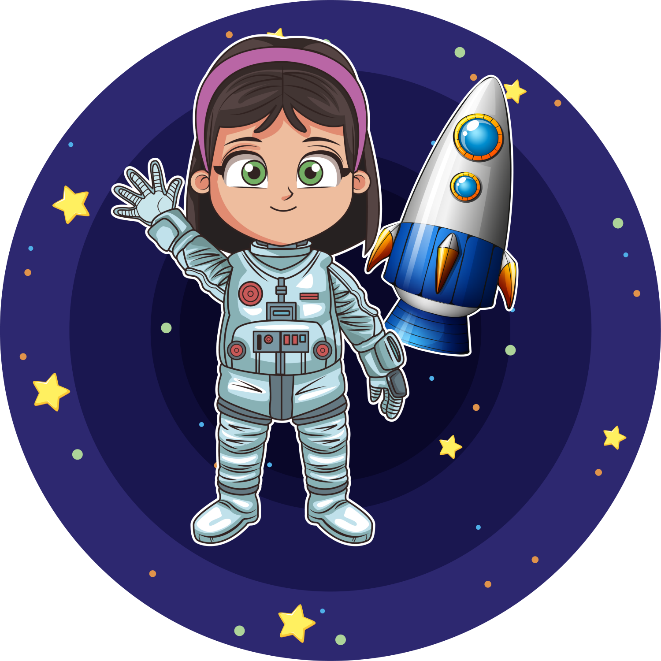 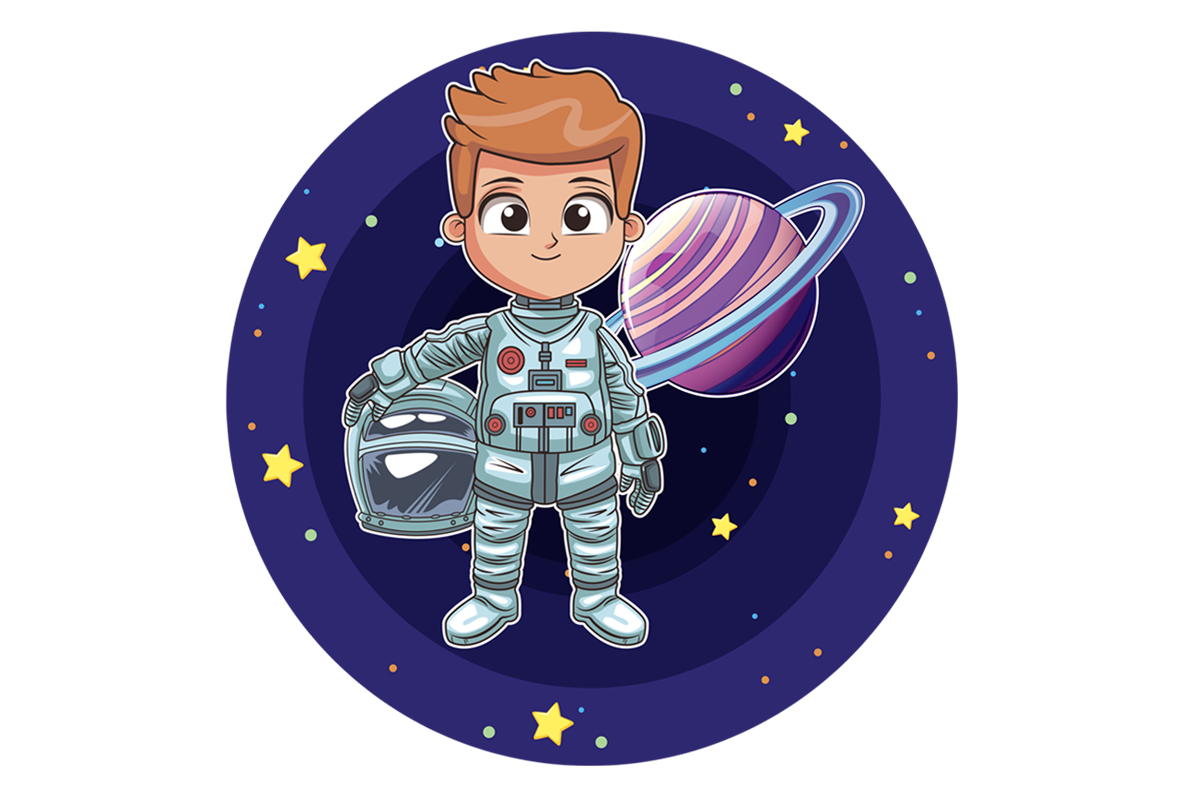 